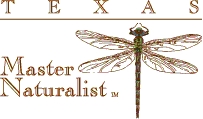 Name:   ______________________________________________________________________Address:  _____________________________________________________________________City:  _______________________   Zip Code:_______ email:____________________________Preferred phone #:  __________________________      Alternate #_______________________Emergency contact:___________________________ Emergency phone #_________________Our mission statement is: “To provide education, outreach and service dedicated to the beneficial management of natural resources and natural areas within the Panhandle.”Which of these interest you? (circle all that apply)Entomology			Geology		Ornithology		MammalsWater Resources		Herpetology		Technology		EcosystemsPalo Duro Canyon		Alibates		Caprock Canyon	Wildcat BluffPhotography			Plants			Crossbar BLM		Educating young peopleClass SchedulePlease review the class schedule. You must attend at least 40 hours of classroom/ field education to complete the training. VOLUNTEER SERVICE and ADVANCED TRAINING REQUIREMENTSIn addition to classes and field trips, you are required to complete 40 hours of approved volunteer service and 8 hours of approved advanced training by August 31, 2022.Select the condition below that bests describes your availability for volunteer activities:_____ My schedule will allow me to volunteer regularly. I will definitely volunteer more than 40 hours per year._____ My schedule is pretty busy, but I can definitely volunteer 40 hours per year._____ Due to my schedule or other issues, volunteering 40 hours per year will be challenging.Background check Upon acceptance to the 2021 training class you will be required to input your driver’s license information in a secure application to enable a background check to be run. This is mandatory for all Texas Master Naturalists. This background check will be processed by Texas Parks and Wildlife Department (no cost to you) and is necessary regardless of existing background checks. Computer Access You must have access to a computer or tablet to record your hours in the Volunteer Management System (VMS). TO STAY ACCREDITED IN SUBSEQUENT YEARS, ONLY 40 HOURS OF VOLUNTEER SERVICE AND 8 HOURSOF ADVANCED TRAINING ARE REQUIRED WITHIN A GIVEN CALENDAR YEAR.How did you hear about the Texas Master Naturalist program?I attest that I am over 18 years of age and eligible to participate in this program._______________________________________                                             _________________________Signature								Date		Please return this form by June 4th, 2021 with an application fee (payable toPanhandle Chapter Texas Master Naturalists) in the amount of $95.00.  Cost includes a printversion of the Texas Master Naturalist curriculum textbook and 2021 chapter dues ($20). If you will be sharing a textbook with someone, please contact Melissa. She can give a reduced application fee.THANK YOU!  Class size is limited to twenty in order to keep training quality high.We will notify you of acceptance prior to the first training session, at which time the applicationfee becomes nonrefundable.Send to:  Melissa Shaver	    1707 Creekmere Dr	                 Canyon, TX 79015Questions?  Please contact Melissa:  email mitbse@yahoo.com                                                     For more information, browse our Texas Master Naturalist website at:  www.pctmn.org or the state’s website www.txmn.org                                                 